LICEO SCIENTIFICO "ALBERT EINSTEIN"Via Agnesi 2/b - 47923 Rimini (RN) tel. 0541382571/382552 - fax 0541381636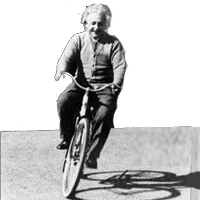               http://www.liceoeinstein.it e-mail: einstein@rimini.com - rnps02000l@istruzione.itAlunni iscritti orientamento SCEGLI RAVENNA PER IL TUO FUTURO  del giorno giovedì 23 novembre 2017:4ETommaso GnudiSabrina PomettoGiorgia Calcinelli Marta Castellani Cristina CasadeiAlessia Revizhde4D Bruno Martina Casadei Eleonora Hydra Dolimano5AVirginia Tardini 5B Carolina NadiniArianna Lo Giudice  5DNicole GalvaniElena Zamprogno Erica Fusini5EMatteo Paesani4AIsmaele CeciLorenzo Verdirame Thomas Lotti4HBianca Pini Laura Serafini Bianca Della Valle 4CSerena Tisselli Kim Brascaglia4B Yana Gnatyuk5HAliano JacopoAndrea BertiDavide PisaniElia BabbonIGiulia Lioi5B Alice Sabba Totale : 32 studenti 